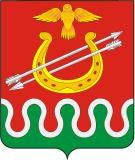 Администрация Боготольского районаКрасноярского краяПОСТАНОВЛЕНИЕг. Боготол«	»		2021 года 							№	-пОб организации общественных работ на территории Боготольского района Красноярского края в 2021 году	В целях обеспечения временной занятости трудоспособного населения, гарантий социальной защиты и материальной поддержки граждан, в соответствии с Законом РФ от 19.04.1991 № 1032-1 «О занятости населения в Российской Федерации», Постановлением Правительства РФ от 14.07.1997 N 875 "Об утверждении Положения об организации общественных работ», ст.18 Устава Боготольского районаПОСТАНОВЛЯЮ:	1.Определить виды общественных работ, проводимых в организациях Боготольского района, согласно приложению к настоящему постановлению.	2.Рекомендовать КГКУ «Центр занятости населения г. Боготола» (Н.И. Альтергот) проводить работу по заключению договоров с организациями, расположенными на территории Боготольского района, на создание дополнительных временных рабочих мест для организации общественных работ и направление на эти работы граждан, зарегистрированных в органах службы занятости в поисках подходящей работы, безработных граждан.	3.Рекомендовать руководителям организаций, независимо от форм собственности и ведомственной принадлежности, расположенных на территории Боготольского района, своевременно информировать КГКУ «Центр занятости населения г. Боготола» об имеющихся вакансиях, как на постоянные, так и на временные рабочие места.	4.Главам сельских советов Боготольского района предусмотреть возможность выделения средств из бюджетов на организацию временной занятости безработных и ищущих работу граждан в рамках общественных работ, временного трудоустройства безработных граждан, испытывающих трудности в поиске работы, безработных граждан в возрасте от 18 до 20 лет из числа выпускников образовательных учреждений среднего профессионального образования, ищущих работу впервые, несовершеннолетних граждан в возрасте от 14 до 18 лет в свободное от учебы время.	5.Контроль над исполнением постановления возложить на Н.В.Бакуневич, заместителя главы Боготольского района по финансово-экономическим вопросам.	6.Настоящее постановление опубликовать в периодическом печатном издании «Официальный вестник Боготольского района» и разместить на официальном сайте Боготольского района в сети Интернет www.bogotol-r.ru.	7.Постановление вступает в силу после его официального опубликования.Глава Боготольского района						В.А.Дубовиков							Приложение к постановлению							администрация Боготольского района	от«	» 		 2021 г №	-пПеречень видов общественных работ, организуемых на территории Боготольского района в 2021 году	В 2021 году на территории Боготольского района предусмотрено участие в общественных работах не менее 33 безработных граждан и ищущих работу граждан.Основными видами оплачиваемых общественных работ считать подсобные, вспомогательные и другие неквалифицированные работы по следующим направлениям:-эксплуатация жилищно-коммунального хозяйства и бытовое обслуживание населения;-строительство жилья, реконструкция жилого фонда, объектов социально-культурного назначения (детских дошкольных учреждений, спортплощадок, учреждений культуры, здравоохранения, домов престарелых, инвалидов и т.п.);-озеленение и благоустройство территорий, развитие лесопаркового хозяйства, зон отдыха и туризма, обслуживание питомников;-выпас скота;-разведение скота и птицы;-заготовка, переработка и хранение сельскохозяйственной продукции, подготовка овощехранилищ, обслуживание теплиц;-заготовка кормов;-работы по ветеринарному обслуживанию;-выращивание сельскохозяйственных культур;-обслуживание спецтехники (сельскохозяйственной, горно-транспортной и др.)-заготовка дикорастущих растений, грибов, ягод, лекарственных трав;-организация сбора и переработка вторичного сырья и отходов;-разведение рыбы в искусственных и естественных водоемах;-работа на пасеках;-очистка загрязненных водоемов;-восстановительные и благоустроительные работы после завершения ликвидации последствий катастроф и стихийных бедствий;-оказание услуг социального характера различным категориям граждан (инвалидам, пенсионерам, участникам Великой Отечественной войныи боевых действий и др.);-обеспечение оздоровления и отдыха детей в период каникул, обслуживание санитарно-курортных зон;-проведение мероприятий общественно-культурного назначения (переписи населения, статистических обследований, социологических исследований, избирательных компаний, спортивно-оздоровительных мероприятий, соревнований, фестивалей и т.д.);-розничная продажа периодической печати, доставка почтовой корреспонденции;-обслуживание пассажирского транспорта, работа организаций связи;-канцелярские работы, техническая обработка документов, курьерские работы;-проведение сельскохозяйственных мелиоративных (ирригационных) работ, работа в лесном хозяйстве;-подсобные работы на пилораме;-работа по обслуживанию, проведению праздников по случаю юбилейных дат муниципальных образований;-погрузо-разгрузочные работы в организациях всех форм собственности;-строительство автомобильных дорог, их ремонт и содержание, прокладка водопроводных, газовых, канализационных и других коммуникаций;-вспомогательные работы на предприятиях железнодорожного транспорта, лесной отрасли, потребкооперации, правоохранительных органов и др.;-реализация программ возрождения культуры, восстановление историко-архитектурных памятников, комплексов, заповедных зон;-подсобные работы на предприятиях торговли и общественного питания;-санитарная очистка внутриквартальных территорий и контейнерных площадок от мусора и бытовых отходов;-работа по подготовке к отопительному сезону;-уборка снега с крыш и территорий;-мытье автомобилей;-организация досуга детей в учреждениях культуры, лагерях труда и отдыха;-подсобные работы при ремонтно-восстановительных работах;-упаковка готовой продукции;-санитарная уборка помещений;-мытье посуды (лабораторной, пищевой и др.);-обслуживание аттракционов;-мытье, уборка подвижного состава;-другие направления трудовой деятельности.